佛山市2019年商标情况报告佛山市市场监督管理局2020年4月目录第一部分 佛山市2019年度商标综合发展情况	11.1 佛山市新申请商标情况	11.2 佛山市核准注册商标情况	81.3 佛山市累计有效注册商标情况	10第二部分 佛山市2019年度商标分布情况	142.1 佛山市有效注册商标在商品类别的分布分析	142.2 佛山市有效注册商标持有量靠前的注册人排名	162.3 佛山市驰名商标发展情况	182.4 佛山市地理标志商标发展情况分析	192.5 佛山市商标业务办理情况分析	202.6 佛山市商标代理机构发展情况分析	27第三部分 佛山市马德里商标国际注册发展情况	303.1 马德里商标国际注册量增长分析	303.2 马德里商标国际注册量省内排名	303.3 马德里商标国际注册的商品类别分布	323.4 马德里商标国际注册排名靠前的注册人情况	343.5 马德里商标国际注册的指定国家分布	35第四部分 佛山市2019年度商标预警监测情况	364.1 我市商标预警服务的开展情况	364.2 被他人抢注最多的知名企业	374.3 装备制造业在类似商品中被他人抢注的监测结果	384.4 驰名著名商标在类似商品中被他人抢注的监测结果	404.5 知名产地、景点、公共资源等被抢注为企业商标的监测结果	42第一部分 佛山市2019年度商标综合发展情况1.1 佛山市新申请商标情况1.1.1 佛山市2019年新申请商标增长分析初步统计，截止至2020年3月29日国家商标局在官网对外公开的商标申请信息（公开的最新商标申请日截止至2019年12月31日），佛山市2019年1至12月新申请商标共102361件，比去年同期增加申请商标3115件，增长3.14%。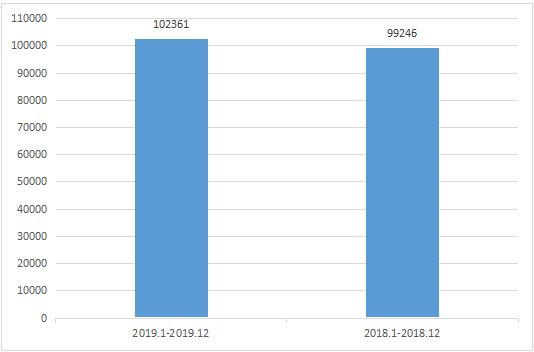 图 1-1佛山市新申请商标增长统计图图片数据见下表：表1-1 佛山市新申请商标增长情况表1.1.2 佛山市新申请商标量在广东省的排名初步统计，佛山市2019年度新申请商标量为102361件，占广东省新申请商标总量（1474572件）的6.94%，在全省排名第4，表明佛山市商标注册人积极性较高。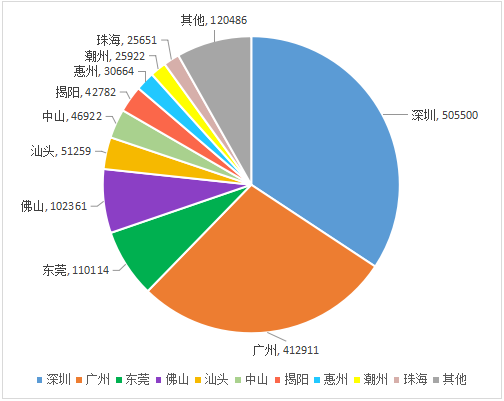 图 1-2 佛山市2019年新申请商标量在广东省占比饼图图片数据见下表：表1-2 佛山市2019年新申请商标量在全省排名1.1.3 佛山市各区新申请商标量统计排名初步统计，2019年1月1日至12月31日，佛山市各区新申请商标量排名依次为：南海区（39086件）、顺德区（36350件）、禅城区（20592件）、三水区（4001件）、高明区（2332件）。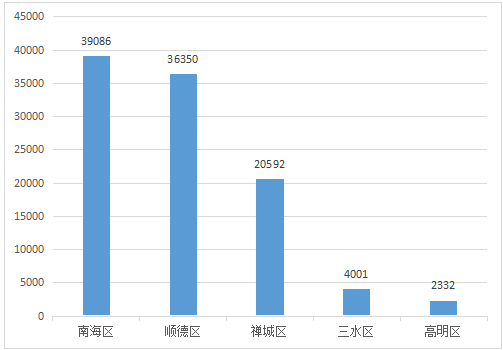 图 1-3 佛山市各区2019年新申请商标量排名图图片数据见下表：表1-3 佛山市各区2019年新申请商标量统计表通过将2019年佛山市各区新商标申请量与2018年各区国民生产总值进行拟合，可以发现，各区的新商标申请量与国民生产总值间成正相关，如图1-4所示。图1-4 佛山市各区商标申请量与生产总值关系表1-4 佛山市各区2018年国民生产总值及增长率（数据来源：佛山市统计局）1.1.4 佛山市各镇街新申请商标量统计排名初步统计，2019年1月1日至12月31日，佛山市新申请商标量排名前十的镇街依次为：桂城（9401件）、大沥（9286件）、狮山（9158件）、石湾（8464件）、容桂（8127件）、里水（5347件）、大良（5115件）、祖庙（5023件）、北滘（4874件）、乐从（4716件）。前十排名中，南海区和顺德区均有4个镇街上榜，而前3名更是被南海区镇街包揽，禅城区仅有2个镇街进入前十。新申请商标增长率靠前的镇街以三水区为主。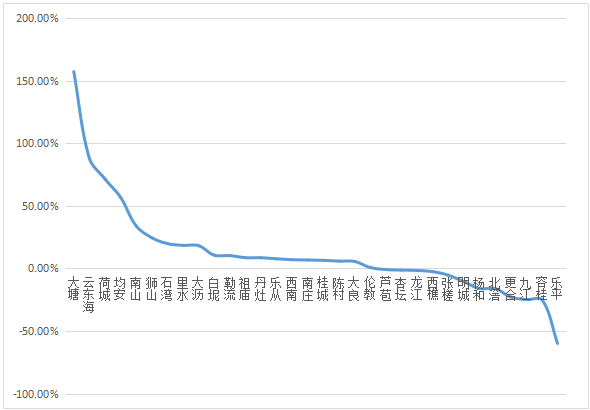 图1-5 佛山市各镇街2019年新申请商标增长率排名图图表内容见下表：表1-5 佛山市各镇街2019年新申请商标量统计表1.2 佛山市核准注册商标情况1.2.1 佛山市2019年核准注册商标增长分析初步统计，佛山市2019年度（2019年1月1日至12月31日）核准注册商标84174件，比上年增加核准注册商标16947件，增长25.21%。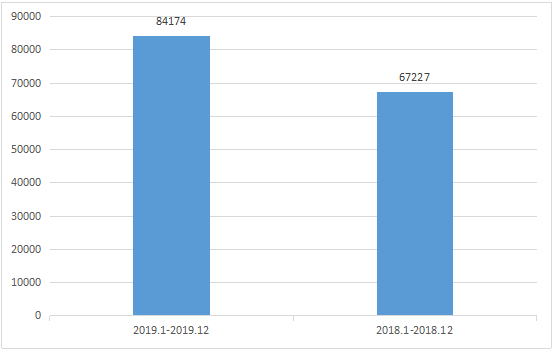 图 1-6 佛山市核准注册商标增长统计图图片数据见下表：表1-6 佛山市核准注册商标增长情况表1.2.2 佛山市核准注册商标近五年发展趋势近五年来，佛山市的核准注册商标量平均增长率为50.75%，增长趋势明显，表明佛山市商标发展情况良好。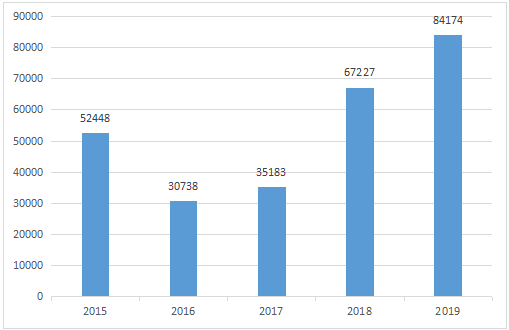 图 1-7 佛山市核准注册商标近五年发展趋势图图片数据见下表：表1-7 佛山市近五年核准注册商标量统计表1.3 佛山市累计有效注册商标情况1.3.1 佛山市2019年累计有效注册商标增长分析初步统计，截止至2019年12月31日，佛山市累计有效注册商标358847件，比上年同期增加有效注册商标78321件，增长27.92%。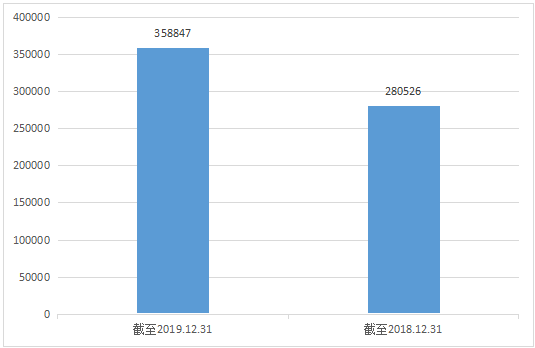 图 1-8 佛山市累计有效注册商标增长统计图图片数据见下表：表1-8 佛山市累计有效注册商标增长统计表1.3.2 佛山市每万户有效注册商标拥有量近五年发展趋势2019年佛山市市场主体共82.06万户，平均每万户市场主体注册商标拥有量为4373件，同比增加478件，增长12.28%。近五年来，佛山市每万户市场主体有效注册商标拥有量的发展呈现稳步上升趋势，表明佛山市市场主体的商标品牌意识在逐步增强，市场主体的质量也在不断提升。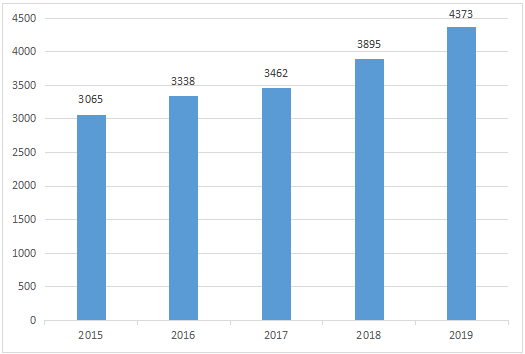 图 1-9 佛山市每万户有效注册商标近五年发展趋势图图片数据见下表：表1-9 佛山市近五年每万户有效注册商标量统计表1.3.3 佛山市各区累计有效注册商标量统计初步统计，截至2019年12月31日，佛山市各区累计有效注册商标量分别为：顺德区（145468件）、南海区（120919件）、禅城区（69169件）、三水区（14647件）、高明区（8644件）。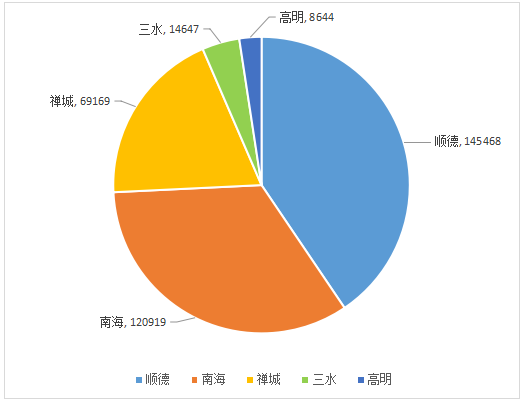 图 1-10 佛山市各区累计有效注册商标量统计图图片数据见下表：表1-10 佛山市各区累计有效注册商标量排名表1.3.4 佛山市各区累计有效注册商标量近五年发展趋势近五年来，佛山市五区中顺德区和南海区的累计有效注册商标量呈现较快上升趋势，与禅城区、三水区和高明区拉开较大距离，各区有效注册商标量的增长趋势与地方GDP发展基本吻合，从一个侧面反映了佛山各区经济的发展状况。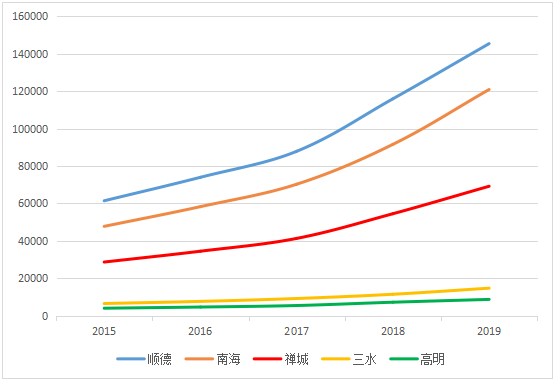 图 1-11 佛山市各区累计有效注册商标量近五年趋势图图片数据见下表：表1-11 佛山市各区累计有效注册商标量近五年统计表第二部分 佛山市2019年度商标分布情况2.1 佛山市有效注册商标在商品类别的分布分析2.1.1 佛山市2019年有效注册商标量靠前的商品类别初步统计，截至2019年12月31日，从注册商品类别看，佛山市累计有效注册商标量排名前三的类别分别为：11类灯具空调（37363件）、20类家具（34790件）、35类广告销售（30979）。其中排名第三的35类广告销售的增长率达到47.06%，与佛山市调整产业结构向高新服务业转型有关。但在排名前十的类别中，商品类别共占了9位，服务类别仅有35类上榜，表明佛山市现阶段仍以装备制造业为主。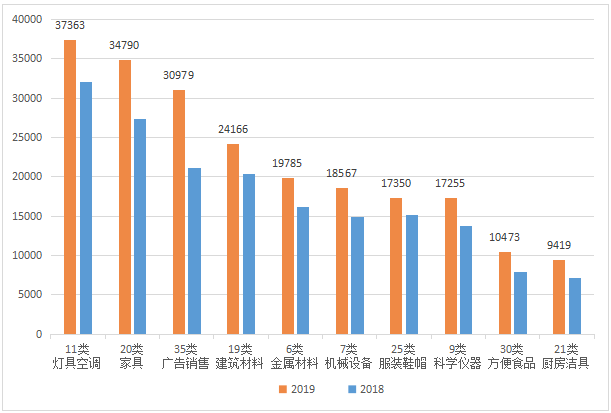 图 2-1 佛山市累计有效注册商标注册量前十的商品类别图图片数据见下表：表2-1 佛山市累计有效注册商标量前十的商品类别2.1.2 有效注册商标量前三的商品类别近五年发展趋势近五年来，从有效注册商标量来看，佛山市前三名的商品类别均保持较快增长趋势，而35类广告销售五年来的平均增速达到41.54%，从侧面反映了佛山市正在积极地向产业附加值更高的服务业转变。排名第1的11类灯具空调保持平稳上升趋势，平均增长率为18.27%；20类家具的平均增长率为28.35%，增速处于较高水平。传统制造业仍然是佛山的支柱产业。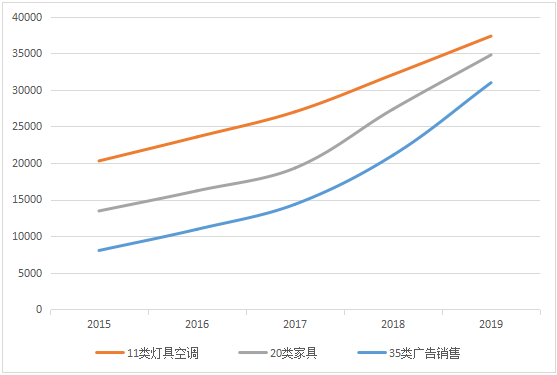 图 2-2 有效注册商标量前三的商品类别近五年变化图图片数据见下表：表2-2 佛山市有效注册商标量前三的商品类别近五年统计2.2 佛山市有效注册商标持有量靠前的注册人排名初步统计，截至2019年12月31日，从有效注册商标持有量看，佛山市商标持有量最多的注册人为美的集团股份有限公司，共持有有效注册商标3661件。有效注册商标持有量前十的注册人，主要从事家电、建材、陶瓷、家具等行业，行业类型与有效注册商标量前十的商品服务类别相符合，进一步表明佛山市当前的产业结构发展。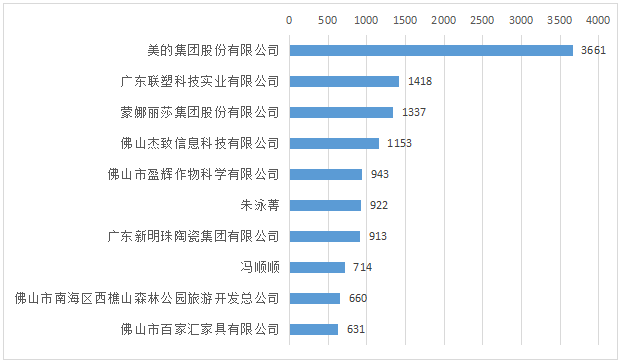 图 2-3 佛山市有效注册商标持有量前十的注册人图图片数据见下表：表2-3 佛山市有效注册商标持有量前十的注册人2.3 佛山市驰名商标发展情况初步统计，截至2019年12月31日，佛山市累计认定的中国驰名商标162件，占广东省总数（773件）的20.96%，排名第二。表2-4 佛山市中国驰名商标在省内排名表2.4 佛山市地理标志商标发展情况分析初步统计，截至2019年12月31日，佛山市累计拥有地理标志商标7件，通过地理标志商标的注册申请，能更有效地保护本地优质特色产品，进一步提升佛山市相关产品的知名度和附加值，增加农民收入。表2-5 佛山市地理标志商标注册情况表2.5 佛山市商标业务办理情况分析2.5.1 商标许可情况初步统计，截至2019年12月31日，佛山市累计商标许可3296件，2019年共办理商标许可304件。佛山市累计商标许可量占广东省累计商标许可总量（24724件）的13.33%，在全省排名第3。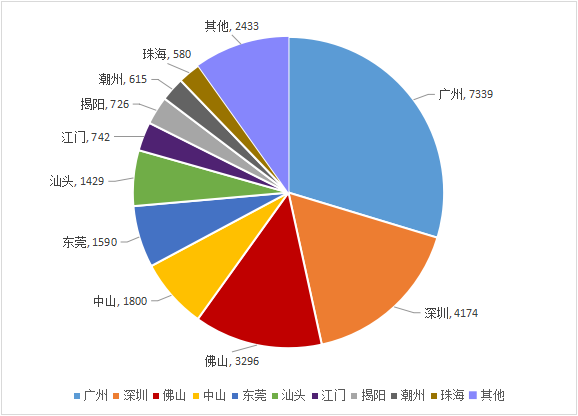 图 2-4 佛山市累计商标许可量在广东省占比饼图图片数据见下表：表2-6 佛山市累计商标许可量在全省排名2.5.2 商标转让情况初步统计，2019年1月1日至2019年12月31日，佛山市共办理商标转让8837件，比去年同期增加1764件，增长24.94%，在全省排名第三。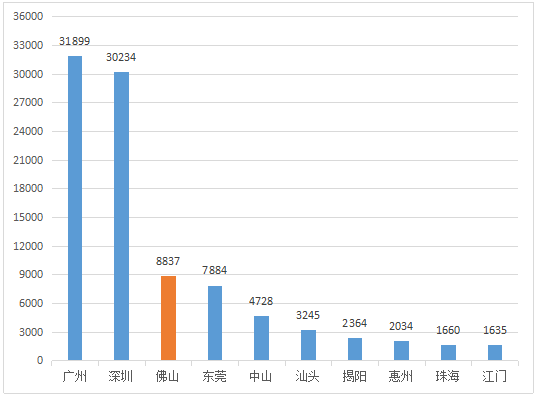 图 2-5 佛山市2019年商标转让量在省内前十排名图图片数据见下表：表2-7 佛山市2019年商标转让量增长情况统计2.5.3 商标质押情况初步统计，截止至2019年12月31日，从商标质权主体来看，佛山市办理商标专用权质押登记的商标质权主体累计67个，累计商标质权主体在广东省排名第一，占比23.76%。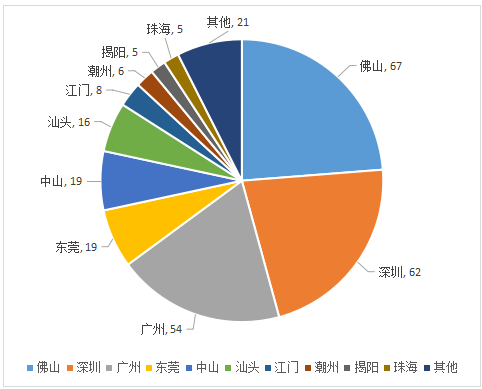 图2-6佛山市累计商标质权主体在广东省占比图图片数据见下表：表2-8 广东省累计商标质权主体前十排名表2.5.4 商标续展情况初步统计，2018年7月1日至2019年6月30日，佛山市有效期届满的注册商标共7969件，其中已办理商标续展3741件，商标续展率46.94%，高于广东省商标续展率41.78%的平均水平，表明佛山市商标持续使用情况良好。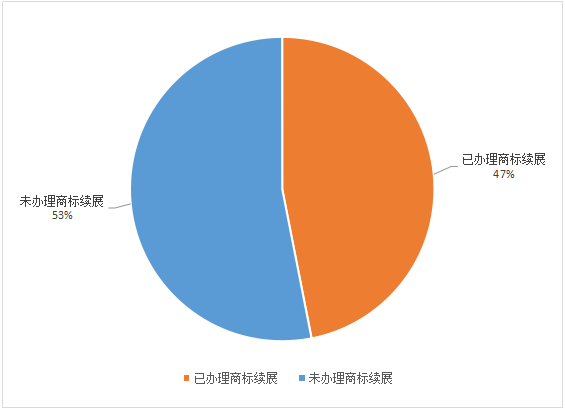 图2-7 佛山市已办理商标续展比率图图片数据见下表：表2-9 佛山市商标续展情况在广东省统计表2.6 佛山市商标代理机构发展情况分析2.6.1 备案商标代理机构和律师事务所情况初步统计，截至2019年12月31日，国家知识产权局对外公布注册地址在佛山市的备案商标代理机构（经工商登记的）和备案律师事务所共714家，其中商标代理机构624家，律师事务所90家。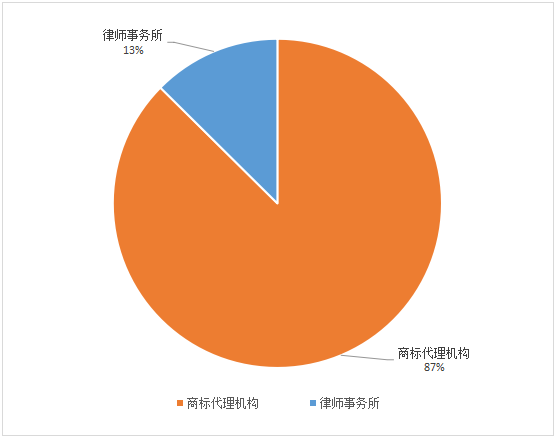 图2-8 备案商标代理机构和律师事务所占比图图片数据见下表：表2-10 备案商标代理机构和律师事务所统计表2.6.2 新商标申请代理量靠前的商标服务机构初步统计，从2019年1月至12月新商标申请代理数量看，佛山市代理新商标申请最多的机构为佛山市睿德知识产权服务有限公司，共代理新申请商标2645件。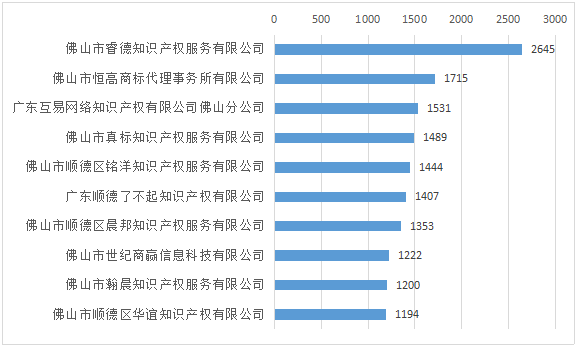 图 2-9 佛山市新申请代理量前十的商标代理机构图图片数据见下表：表2-11 佛山市新申请代理量前十的商标代理机构统计表第三部分 佛山市马德里商标国际注册发展情况3.1 马德里商标国际注册量增长分析截止至2020年3月29日世界知识产权组织（WIPO）在官网对外公开的商标申请信息（公开的最新商标申请日截止至2019年10月31日），佛山市累计马德里商标国际注册721件，比上年同期增加99件，增长15.92%。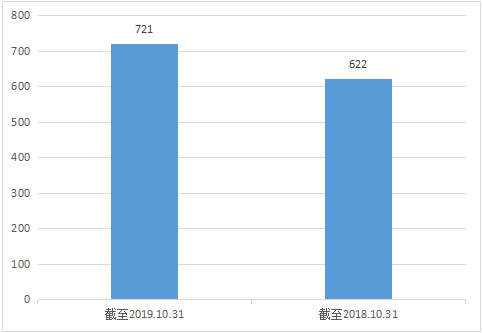 图3-1 佛山市马德里商标国际注册增长情况图图片数据见下表：表3-1 佛山市马德里商标国际注册增长情况表3.2 马德里商标国际注册量省内排名初步统计，截止至2019年10月世界知识产权组织对外公布的最新马德里国际商标注册信息，佛山市累计马德里商标国际注册721件，马德里商标国际注册量在广东省排名第三。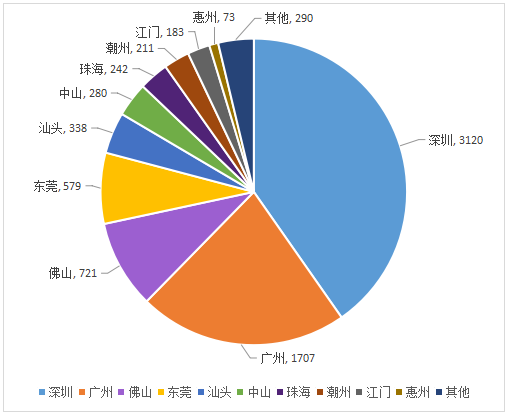 图 3-2 佛山市马德里商标国际注册量省内占比图图片数据见下表：表3-2 佛山市马德里商标国际注册量省内排名表3.3 马德里商标国际注册的商品类别分布初步统计，截止至2019年10月世界知识产权组织对外公布的最新马德里国际商标注册信息，从商品类别看，佛山市马德里商标国际注册量最多的类别为11类灯具空调，共计208件，占比达到20.7%。前十排名中商品类别占9位，涉及家电、建材、装备制造、服装鞋帽等产业，服务类别仅有35类广告销售，表明佛山市海外布局以制造业为主。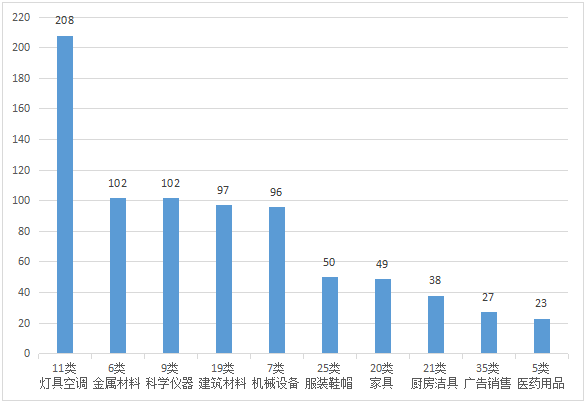 图3-3 佛山市马德里商标国际注册量前十的商品类别图图片数据见下表：表3-3 佛山市马德里商标国际注册量靠前的商品类别表3.4 马德里商标国际注册排名靠前的注册人情况3.4.1 马德里商标国际注册量排名靠前的注册人名单初步统计，截止至2019年10月世界知识产权组织对外公布的最新马德里国际商标注册信息，佛山市累计马德里商标国际注册量最多的注册人为美的集团股份有限公司，主要从事家电行业，共注册商标24件。累计马德里商标国际注册量排名靠前的注册人见下表。表3-4 佛山市马德里国际商标注册量靠前的注册人排名3.4.2 马德里商标国际注册指定国家次数靠前的注册人名单初步统计，截止至2019年10月世界知识产权组织对外公布的最新马德里国际商标注册信息，佛山市累计马德里商标国际注册指定国家次数最多的注册人为广东新明珠陶瓷集团有限公司，累计指定国家达到798次。马德里商标国际注册指定国家次数靠前的注册人见下表。表3-5 佛山市马德里国际商标注册量靠前的注册人排名3.5 马德里商标国际注册的指定国家分布初步统计，截止至2019年10月世界知识产权组织对外公布的最新马德里国际商标注册信息，佛山市累计马德里商标国际注册量最多的指定国家为俄罗斯，共370件。马德里商标国际注册量排名靠前的指定国家见下表。表3-6 佛山市马德里国际商标注册量靠前指定国家排名第四部分 佛山市2019年度商标预警监测情况4.1 我市商标预警服务的开展情况市工商局商标预警服务中心开展的商标预警服务主要包括对全市企业新申请商标的商标初审公告预警通知、对我市重点企业以及公共资源商标抢注预警通知以及对全市企业的商标续展预报通知；在2019年度（2019年1月1日至2019年12月31日）商标预警服务中心开展商标预警服务的情况如下表。表4-1 商标预警服务中心开展商标预警服务的情况4.2 被他人抢注最多的知名企业商标经过多年的发展，不仅是区别不同商品或服务来源的标志，更是一种无形资产。随着越来越多人意识到商标品牌蕴含的经济价值，商标特别是具有一定知名度的商标被他人恶意抢注的现象日渐增多，而企业的商标品牌保护意识的缺乏、防御机制的缺失更是给不法分子带来了可乘之机。本局运用佛山地区商标统计分析与预警保护软件系统对初审公告期的商标是否存在可能与本市知名企业的商标构成在类似商品上的抢注行为进行监测。现将被他人抢注最多的知名企业名单公布如下：表4-2 被他人抢注最多的知名企业知名企业商标被他人恶意抢注的行为，易产生不良的社会影响，给被抢注企业造成重大损失，严重损害企业的利益，本局已向相关企业发出预警通知书，提醒企业强化商标品牌保护意识、建立完善的商标防御机制，并建议相关企业采取更有力的措施：1、加强对初审公告期内相同或近似商标的监控，如发现相同或近似的商标，企业要及时提出商标异议申请，阻止他人成功注册；2、对于不相同或非类似商品服务的商标，在前期的商标布局上进行防御性注册保护。企业可在其他商品服务类别上注册申请商标，防止他人恶意抢注，有条件的企业还可实行商标的全类注册，扩大商标保护范围。3、对于已被他人抢注的商标，企业要及时提出商标无效宣告申请撤销抢注商标，避免造成不良的社会影响。4.3 装备制造业在类似商品中被他人抢注的监测结果装备制造业是佛山支柱产业，为支持我市装备制造业商标品牌发展，现已全面启动装备制造业商标抢注监测预警服务。本局现运用佛山地区商标统计分析与预警保护软件系统对初审公告期的商标是否存在可能与本市的装备制造业商标构成在类似或非类似商品上的抢注行为进行监测。近期部分抢注监测结果案例公布如下：案例1：监测商标： 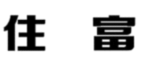 监测结果商标：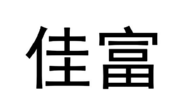 案例2：监测商标：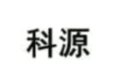 监测结果商标：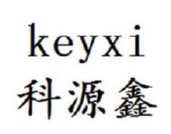 案例3：监测商标：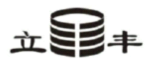 监测结果商标：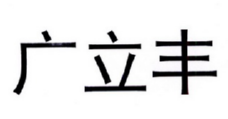 案例4：监测商标：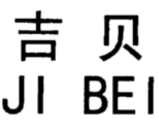 监测结果商标：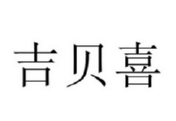 4.4 驰名著名商标在类似商品中被他人抢注的监测结果到目前为止，本市共拥有由行政认定的中国驰名商标共160件，广东省著名商标共452件，本局运用佛山地区商标统计分析与预警保护软件系统对初审公告期的商标是否存在可能与本市的驰名著名商标构成在类似商品上的抢注行为进行监测。近期部分抢注监测结果案例公布如下：案例1：监测商标： 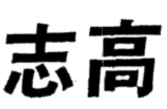 监测结果商标：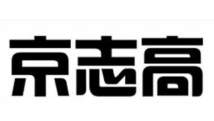 案例2：监测商标：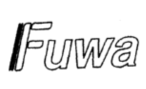 监测结果商标：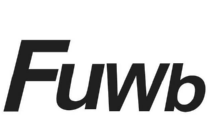 案例3：监测商标：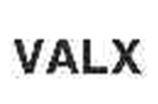 监测结果商标：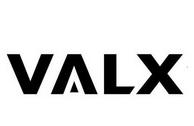 案例4：监测商标：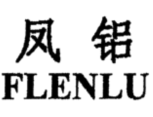 监测结果商标：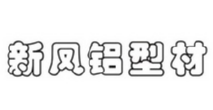 案例5：监测商标：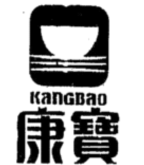 监测结果商标：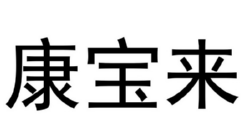 4.5 知名产地、景点、公共资源等被抢注为企业商标的监测结果知名产地名称、知名旅游景点、文化遗产及其他公共资源等应由全体社会成员共同享有,是人类社会经济发展共同所有的基础条件，其公共权利应以维护。本局运用佛山地区商标统计分析与预警保护软件系统对初审公告期的商标是否存在将本市的知名产地名称、知名旅游景点、文化遗产等公共资源抢注为商标的行为进行监测。近期部分抢注监测结果案例公布如下：案例1：监测商标：行通济监测结果商标：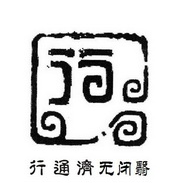 案例2：监测商标：南国桃园监测结果商标：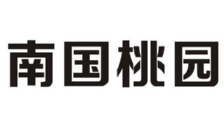 案例3：监测商标： 杏坛监测结果商标：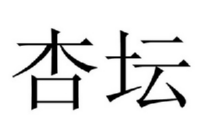 案例4：监测商标：皂幕山监测结果商标：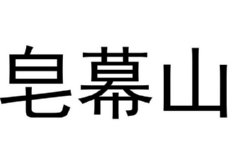 案例5：监测商标：季华园监测结果商标：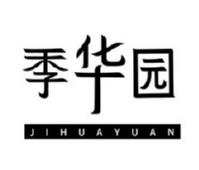 类似以上的知名产地名称、知名旅游景点、文化遗产及其他公共资源等被抢注为企业或个人商标，是否易产生不良的社会影响，损害佛山市的公共利益，需要进一步分析具体情况和评估。本局已向相关管理机构发出预警通知书，提醒相关管理机构关注该商标的注册程序，并建议相关管理机构采取更有力的措施，提升佛山市有关知名产地名称、知名旅游景点、文化遗产及其他公共资源等公共财产的保护水平。注释：[1]本报告及其统计数据的内容根据本局购入的国方中国商标数据库和佛山地区商标数据库由《佛山地区商标统计分析与预警保护软件》自动生成；由于统计方法、条件不同以及数据采集的局限性，部分统计数据与国家商标局公布的佛山地区同类数据可能存在差异，本报告及其统计数据仅作为佛山地区商标预警保护服务的参考性指导性资料，不具有法律约束力。[2] 报告中所述的本市指佛山市，含禅城区、南海区、顺德区、高明区和三水区。[3] 本报告中的累计有效注册商标包含商标有效期未满的注册商标和有效期已满但未刊登注销公告的注册商标。编印：佛山市商标战略办            佛山市市工商局联系电话：83210122  数据支持：佛山国方商标识别科技有限公司项目2019年1至12月2018年1至12月增长率新申请量102361992463.14%排名城市新申请商标量（件）占比1深圳50550034.28%2广州41291128.00%3东莞1101147.47%4佛山1023616.94%5汕头512593.48%6中山469223.18%7揭阳427822.90%8惠州306642.08%9潮州259221.76%10珠海256511.74%11江门212041.44%12湛江197271.34%13茂名131560.89%14梅州116630.79%15肇庆102360.69%16汕尾93890.64%17阳江91820.62%18清远91170.62%19河源69870.47%20韶关61120.41%21云浮37130.25%排名县区2019年1至12月2018年1至12月增长率1南海390863488112.06%2顺德3635038755-6.21%3禅城20592187879.61%4三水40014689-14.67%5高明2332188223.91%序号县区2018年（万元）2018年比2017年增长（%）1禅城区18550613 6.3 2南海区28090896 6.2 3顺德区31639342 6.2 4高明区8794899 5.5 5三水区12279591 7.5 排名区属镇街2019年1至12月2018年1至12月增长率1南海桂城940188316.45%2南海大沥9286785918.16%3南海狮山9158735524.51%4禅城石湾8464706219.85%5顺德容桂812710822-24.90%6南海里水5347451418.45%7顺德大良511548475.53%8禅城祖庙502346258.61%9顺德北滘48745807-16.07%10顺德乐从471643797.70%11顺德龙江44714545-1.63%12禅城张槎36713881-5.41%13禅城南庄343432196.74%14顺德勒流3030274810.26%15南海丹灶216119918.54%16南海西樵21102166-2.59%17顺德陈村178816895.86%18顺德杏坛17121735-1.33%19顺德伦教162716150.74%20南海九江16232165-24.80%21高明荷城149387171.41%22三水西南137712876.99%23顺德均安89056956.77%24三水乐平8362084-59.88%25三水芦苞652658-0.91%26三水云东海48325787.94%27三水大塘342133157.14%28高明更合318412-22.82%29高明明城296331-10.57%30三水白坭24021710.60%31高明杨和225268-16.04%32三水南山715333.96%项目2019年（1月1日至12月31日）2018年（1月1日至12月31日）增长率核准注册量841746722725.21%年份核准注册商标量增长率2015年52448164.39%2016年30738-41.39%2017年3518314.46%2018年6722791.08%2019年8417425.21%项目截止2019年12月截止2018年12月增长率有效注册量35884728052627.92%年份累计有效注册商标量/件市场主体数/万户每万户注册商标拥有量/件2015年14813148.333065 2016年17879153.573338 2017年21389061.793462 2018年28052672.033895 2019年35884782.064373 排名县区累计有效注册量占比1顺德区14546840.54%2南海区12091933.70%3禅城区6916919.28%4三水区146474.08%5高明区86442.41%县区2015年2016年2017年2018年2019年平均增长率顺德区61407739658786611594514546824.17%南海区4772258265702609157712091926.27%禅城区286293442641272544766916924.77%三水区644375769121113911464722.86%高明区3930455953717137864421.95%排名注册类别截至2019年有效注册量截至2018年有效注册量增长率111类灯具空调373633205316.57%220类家具347902734927.21%335类广告销售309792106647.06%419类建筑材料241662037418.61%56类金属材料197851610822.83%67类机械设备185671489424.66%725类服装鞋帽173501509914.91%89类科学仪器172551370325.92%930类方便食品10473788532.82%1021类厨房洁具9419716731.42%商品类别2015年2016年2017年2018年2019年平均增长率11类灯具空调202232350826948320533736318.27%20类家具134101616819288273493479028.35%35类广告销售80251092214345210663097941.54%排名注册人名称有效注册量1美的集团股份有限公司36612广东联塑科技实业有限公司14183蒙娜丽莎集团股份有限公司13374佛山杰致信息科技有限公司11535佛山市盈辉作物科学有限公司9436朱泳菁9227广东新明珠陶瓷集团有限公司9138冯顺顺7149佛山市南海区西樵山森林公园旅游开发总公司66010佛山市百家汇家具有限公司631排名城市中国驰名商标数量占比1深圳18724.19%2佛山16220.96%3广州12816.56%4东莞779.96%5中山597.63%6汕头303.88%7江门243.10%8惠州202.59%9肇庆151.94%10珠海131.68%11潮州121.55%12揭阳121.55%13清远121.55%14湛江91.16%15阳江30.39%16河源20.26%17汕尾20.26%18韶关20.26%19云浮20.26%20茂名10.13%21梅州10.13%序号商标名称注册类别持有人商标图样商品服务项目1石湾公仔SHIWANGONGZAI21佛山市陶瓷行业协会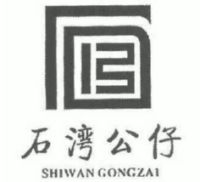 瓷器艺术品；瓷、赤陶塑像；瓷、赤陶艺术品；陶瓷、赤陶小雕像；瓷、赤陶小塑像；陶器艺术品2伦教香云纱24佛山市顺德区伦教香云纱协会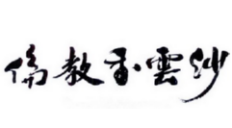 香云纱3三水芦苞鱼干29佛山市三水区农业技术推广中心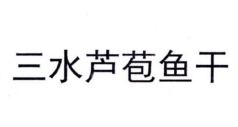 鲩鱼肉干4三水黑皮冬瓜31佛山市三水区农林技术推广中心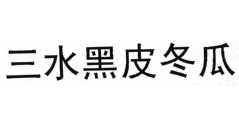 黑皮冬瓜5乐平雪梨瓜31佛山市三水区乐平镇农林技术推广中心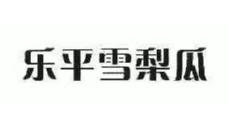 雪梨瓜6合水粉葛31佛山市粉葛种植协会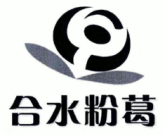 粉葛（新鲜蔬菜）7合水粉葛31佛山市粉葛种植协会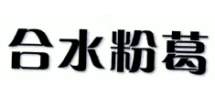 粉葛（新鲜蔬菜）排名城市累计商标许可量2019年商标许可量累计占比1广州733986329.68%2深圳417462716.88%3佛山329630413.33%4中山18001727.28%5东莞15901156.43%6汕头14291095.78%7江门742423.00%8揭阳726832.94%9潮州615222.49%10珠海580842.35%11湛江423271.71%12惠州358251.45%13肇庆291281.18%14汕尾226100.91%15梅州226200.91%16茂名22190.89%17清远198320.80%18阳江188390.76%19云浮126230.51%20韶关12110.49%21河源5540.22%排名城市2019年商标转让量2018年商标转让量增长率1广州318992738316.49%2深圳302342611215.79%3佛山8837707324.94%4东莞7884530748.56%5中山4728417113.35%6汕头324531642.56%7揭阳2364183328.97%8惠州2034151634.17%9珠海166016301.84%10江门1635140116.70%11潮州1463103042.04%12湛江85444193.65%13茂名66153623.32%14肇庆547615-11.06%15梅州49535838.27%16清远48040319.11%17韶关40023371.67%18阳江39428438.73%19汕尾381388-1.80%20河源32723936.82%21云浮165207-20.29%排名城市累计商标质押量累计占比1佛山6723.76%2深圳6221.99%3广州5419.15%4东莞196.74%5中山196.74%6汕头165.67%7江门82.84%8潮州62.13%9揭阳51.77%10珠海51.77%序号城市本期有效期满商标数已办理商标续展数商标续展率1广州22571907940.23%2深圳16024768147.93%3佛山7969374146.94%4汕头7760346044.59%5东莞6177261942.40%6揭阳5443207538.12%7中山4290186743.52%8江门224794041.83%9惠州215189741.70%10珠海204196247.13%11潮州180496553.49%12汕尾132441331.19%13湛江109340036.60%14肇庆88537742.60%15梅州81134142.05%16茂名78127435.08%17阳江49119339.31%18河源44216838.01%19清远43917239.18%20韶关38316743.60%21云浮28712041.81%机构类型商标局备案登记数（家）所占比例商标代理机构62487.39%律师事务所9012.61%合计714100%排名商标代理机构/律师事务所新申请代理量1佛山市睿德知识产权服务有限公司26452佛山市恒高商标代理事务所有限公司17153广东互易网络知识产权有限公司佛山分公司15314佛山市真标知识产权服务有限公司14895佛山市顺德区铭洋知识产权服务有限公司14446广东顺德了不起知识产权有限公司14077佛山市顺德区晨邦知识产权服务有限公司13538佛山市世纪商赢信息科技有限公司12229佛山市瀚晨知识产权服务有限公司120010佛山市顺德区华谊知识产权有限公司1194项目截至2019年10月截至2018年10月增长率马德里商标国际注册量72162215.92%排名城市马德里商标国际注册量1深圳31202广州17073佛山7214东莞5795汕头3386中山2807珠海2428潮州2119江门18310惠州7311揭阳7312阳江4813湛江4014清远3615肇庆3616云浮1417梅州1318汕尾1019河源920韶关621茂名5排名注册类别马德里商标国际注册量占比111类灯具空调20820.70%26类金属材料10210.15%39类科学仪器10210.15%419类建筑材料979.65%57类机械设备969.55%625类服装鞋帽504.98%720类家具494.88%821类厨房洁具383.78%935类广告销售272.69%105类医药用品232.29%排名注册人名称马德里商标国际注册量1美的集团股份有限公司242佛山市纳来建材有限公司143广东博达科技有限公司144广东坚美铝型材厂（集团）有限公司135佛山市顺德区曼邦电气实业有限公司136广东新明珠陶瓷集团有限公司137广东格兰仕集团有限公司128日丰企业集团有限公司99广东美的制冷设备有限公司710广东铝遊家科技有限公司6排名注册人名称马德里商标国际注册量1广东新明珠陶瓷集团有限公司7982美的集团股份有限公司7833日丰企业集团有限公司5864佛山市海天调味食品股份有限公司3255佛山市纳来建材有限公司3016广东美的制冷设备有限公司2847广东新润成陶瓷有限公司2738佛山电器照明股份有限公司2359广东兴辉陶瓷集团有限公司23410佛山市法恩洁具有限公司188排名指定国家马德里商标国际注册量占比1俄罗斯37051.32%2越南29540.92%3美国28339.25%4澳大利亚27938.70%5新加坡25435.23%6日本25034.67%7德国24433.84%8韩国24033.29%9意大利23532.59%10伊朗23532.59%预警项目名称监测预警信息的数量（条数）监测预警信息的数量（条数）监测预警信息的数量（条数）发出预警通知书的数量（份数）发出预警通知书的数量（份数）发出预警通知书的数量（份数）预警项目名称本季度本年度累计各季度总数本季度本年度累计各季度总数商标初步审定公告12645569040商标抢注预警1095164206783082100商标续展预报3685573420921165825809558商标被异议预警89312681695336476680商标被宣告无效预警4614611042128128266商标被撤销预警105510551812376376631商标被撤销事项决定预警3886132173346企业国际商标注册建议保护建议书2019255628516889051026排名知名企业被他人抢注次数1广东康宝电器股份有限公司1312佛山市顺德区乐华陶瓷洁具有限公司633广东美思内衣有限公司604佛山市法恩洁具有限公司555佛山市高明王者陶瓷有限公司496广东康宝电器有限公司497广东骆驼服饰有限公司468广东新明珠陶瓷集团有限公司429佛山市海天调味食品股份有限公司4110广东万和新电气股份有限公司36